Программа автобусного тура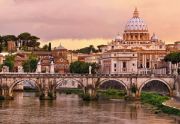 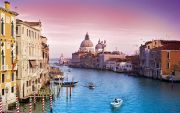 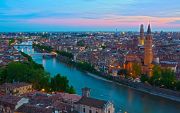 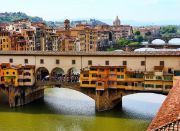 *По желанию, оплачивается дополнительно каждым туристом отдельно. Допускается изменение порядка проведения мероприятий. Возможно некоторое изменение графика движения, позднее прибытие, сокращение времени пребывания в городах и в отелях в связи с задержками на границе, тяжелой транспортной ситуацией на дорогах и т.п. Указанные в программе расстояния являются приблизительными.(!) прибытие в отели по программе в отдельных случаях возможно после 24.00Туристическое предприятие оставляет за собой право изменять график поездок по мере комплектации группы, а также вносить некоторые изменения в программу тура и цены, осуществлять замену заявленных отелей и ресторанов на равнозначные. Время в пути указано ориентировочное. Фирма не несет ответственности за задержки, связанные с простоем на границах, пробками на дорогах. СООО «Внешинтурист» не несет ответственности за предоставление дополнительных услуг, предусмотренных программой тура, но не включенных в стоимость.Базовая стоимость тура: стоимость тура по таблице + 900 000 белорусских рублейВ базовую стоимость входит:Проезд автобусом туристического класса: кондиционер, туалет для экстренных ситуаций, видео, один или два монитора, откидывающиеся сиденья.Проживание в отелях туристического класса стандарта 2*-3* с удобствами (душ+туалет) в номере, двух — трехместное размещение в ходе экскурсионной программы.Континентальные завтраки в дни проживания в транзитных отелях.Экскурсионное обслуживание согласно программе тура и сопровождающий по маршруту в экскурсионные дни.В стоимость тура не включены:консульский сбор, медицинская страховкаБилеты для посещения музеев и других достопримечательностей, проезд на городском транспорте в посещаемых городах в случае необходимости, а также все иное, не оговоренное в программе.Доплаты по программе:обязательная оплата городского налога (введенного с 2012 г. в большинстве европейских стран) по программе — от € 4 (за транзитные ночлеги оплачивается гиду на маршруте)использование аудио оборудования (наушников) во время экскурсионной программы — €20 (за весь тур) — обязательная доплатаэкскурсия в Краков — €12 (при желании минимум 80% группы, но не менее 30 человек)посещение Сокровищницы в Вене с гидом — €20 при минимальной группе 25 человеккатер в Венеции (обязательная оплата) — €15катание на гондолах по каналам Венеции — €20 (при наличии группы в 6 человек)экскурсия в Дворец Дожей — €27 при минимальной группе 20 человекэкскурсия в Падую — €15 (при желании минимум 80% группы, но не менее 30 человек)экскурсия по галерее Уфиццы (Питти) — €35 с экскурсией по залам при минимальной группе 25 человекмузеи Ватикана — € 16 входной билет, €40 с экскурсией по залам при минимальной группе 25 человекэкскурсия в собор святого Петра — € 10 при минимальной группе 30 человекэкскурсия «Античный Рим» — €30 при минимальной группе 25 человекэкскурсия Тиволи — €15 проезд + €10 входной билет — при минимальной группе 25 человекпрогулка по Влтаве с обедом «шведский стол» — €25экскурсия по Вроцлаву — 10€ (при желании минимум 80% группы, но не менее 30 человек)1 день05.30 — Выезд из Минска (Центральный автовокзал).Транзит по территории РБ (~350 км), прохождение границы РБ и РП.*При желании группы и благоприятной транспортной обстановке возможна экскурсия по королевскому Кракову — древней столице Польши; городу на протяжении многих веков игравшему важную роль в европейской истории: холм Вавель с Королевским замком, пещера дракона, Мариацкий костел, Рыночная площадь, галерея Сукеницы, Флорианская улица, Ягеллонский университет и др.2 деньЗавтрак. Переезд в Вену (~ 200 км) — город-музей, наполненный великолепными памятниками архитектуры всех мыслимых стилей, старый центр которого был внесен в Список культурного наследия ЮНЕСКО. В Вене особое значение приобретают такие понятия, как кофе, вальс, штрудель... По прибытии пешеходная экскурсия (1.5 часа) по исторической части города: площадь Марии Терезии, площадь Героев, зимняя резиденция Габсбургов дворец Хофбург (внешний осмотр), Грабен, собор Святого Стефана, оперный театр. Свободное время (не более 2 часов).Переезд на ночлег на территории Италии (~ 500 км)3деньЗавтрак. Переезд в Венецию на паркинг, отправление в центральную часть города на катере (обязательный туристический сбор + проезд на катере в Венецию и обратно* — €15).Венеция — знаменитый город на воде, родина муранского стекла, европейского карнавала, Казановы и одно из самых романтичных мест Европы. Обзорная экскурсия (1.5 часа) позволит Вам ознакомиться с такими достопримечательностями, как собор св. Марка, дворец Дожей (за доп.плату возможна экскурсия с гидом), мост Риалто и др. По желанию прогулка на гондолах по каналам* — способ окунуться в атмосферу города и почувствовать себя настоящим венецианцем.Переезд в отель на ночлег на территории Италии (~350 км).Во второй половине дня возможна экскурсия в один из наиболее древних, но отменно сохранившихся итальянских городов —Падую*, город Святого Антония, второго по старшинству университета страны, а также самого очаровательного центра в стиле поздней готики в Северной Италии.4 деньЗавтрак. Отправление в Рим (180 км) — один из древнейших городов мира, известный как «Вечный город», куда «ведут все дороги». В связи с ограничением движения туристических автобусов в Риме, переезды в город, проведение экскурсий и передвижение по городу осуществляются на общественном транспорте (от 1,5 евро за одну поездку, на день от 6 евро)Обзорная пешеходная экскурсия по Риму и Ватикану (2 часа): площадь и собор Святого Петра (внешний осмотр), замок Св. Ангела, старейшие мосты Рима, площадь Навона, Пантеон, площадь Венеции. Для желающих возможна организация экскурсии в самое сердце Ватикана и всего католического мира, собор Святого Петра* — одна из главных достопримечательностей Рима. Собор Святого Петра — это, без преувеличения, сама история, воплотившаяся в камне, а список великих людей, тем или иным способом приложивших руку к его архитектуре и внутреннему убранству, займёт не одну страницу, среди шедевров мировой известности — мраморная «Пьета» Микеланджело. Посещение музеев Ватикана предусмотрено в индивидуальном порядке в свободное время (цена билета € 16) либо для желающих также может быть организована экскурсия по залам с гидом*. Свободное время в Риме.Переезд на ночлег в отеле в пригороде Рима5 деньЗавтрак. Свободное время в Риме.*В свободное время может быть организована поездка в Тиволи, для посещения виллы д’Эсте с ее каскадными фонтанами и великолепными парками.* Пешеходная экскурсия «Античный Рим»: Колизей (с посещением), Римские форумы, колонна Трояна и др.Переезд на ночлег в отеле на территории Италии (~130 км)6 деньЗавтрак. Переезд во Флоренцию (~ 120 км).Прибытие во Флоренцию, столицу Тосканы. Исторический центр Флоренции более всего похож на гигантский музей, устроенный прямо под открытым небом, здесь все наслаждаются атмосферой изящества и красоты. Обзорная экскурсия (1.5 часа): собор Санта Мария дель Фьоре, Бабтистерий, площадь Сеньории, Санта-Кроче, пантеон титанов эпохи Возрождения, дом Данте, понте Веккио.* Посещение картинной галереи Уфиццы (около 1.5 часов).Переезд в Верону ( 235 км) . Верона не только «родина» Ромео и Джульетты, но и один из самых красивых городов Италии. Она по праву может соперничать с Римом по количеству сохранившихся достопримечательностей. Вечерняя пешеходная экскурсия по городу 1.5 часа .Переезд (30 км) на ночлег на территории Италии.7 деньЗавтрак. Переезд в Мюнхен (~430 км) — столицу Баварии — самый колоритный город Германии, девизом которого является фраза «Мюнхен любит Вас». На обзорной экскурсии по городу Вы сможете увидеть Ратушу, собор св. Михаила, национальный театр. А в период свободного времени у Вас появится уникальная возможность попробовать коронное блюдо баварской кухни -белые сосиски («Вайсвурст») с квашеной капустой, запивая это великолепие истинным баварским пивом. Все это можно отведать в одной из самых знаменитых пивных в мире — Хофбройхаусе.Ночлег в отеле в Праге (~390 км)8деньЗавтрак. Пешеходная прогулка по Нижней Праге: Вацлавская и Староместская площади, известные во всем мире часы «Орлой», самая дорогая улица Праги — Парижская, Костел Девы Марии, Костел Святого Микулаше, Еврейский город, еврейская ратуша, старо-новая синагога, памятник Яну Гусу и многое др.Свободное время.*Возможна прогулка на кораблике по Влтаве с экскурсией и обедом «шведский стол».Во второй половине дня переезд на ночлег на территории Польши (~300 км)9 деньЗавтрак. Транзит по территории Польши (~560 км). По желанию группы экскурсия по Вроцлаву*- одному из крупнейших и красивейших городов Польши.Прибытие на границу РП и РБ вечером. Прохождение границы. Прибытие в Минск ночью.Место в двух либо трехместном номереОдноместное размещение14.02.2015 — 23.02.201541052021.03.2015 — 30.03.201541052025.04.2015 — 04.05.201541052002.05.2015 — 11.05.201541052016.05.2015 — 25.05.201541052030.05.2015 — 08.06.201541052013.06.2015 — 22.06.201541052027.06.2015 — 06.07.201541052011.07.2015 — 20.07.201541052008.08.2015 — 17.08.201541052022.08.2015 — 31.08.201541052005.09.2015 — 14.09.201541052019.09.2015 — 28.09.201541052003.10.2015 — 12.10.201541052024.10.2015 — 02.11.2015410520